临淄区文化和旅游局2021年政府信息公开工作年度报告本报告按照《国务院办公厅政府信息与政务公开办公室关于印发<中华人民共和国政府信息公开工作年度报告格式>的通知》(国办公开办函〔2021〕30号)和《中华人民共和国政府信息公开条例》要求编制，全文包括总体情况、主动公开政府信息情况、收到和处理政府信息公开申请情况、政府信息公开行政复议及行政诉讼情况、政府信息公开工作存在的主要问题及改进情况、其他需要报告的事项。本年度报告中所列数据统计期限从2021年1月1日到12月31日止。    一、总体情况2021年，临淄区文化和旅游局严格按照《中华人民共和国政府信息公开条例》和省市区有关信息公开的工作要求，不断丰富政府信息公开内容，加大政府信息公开力度，完善政府信息公开机制，着力推进信息公开工作落地落实，保障人民群众知情权、参与权、表达权和监督权，并取得了一定成效。主动公开。2021年，通过临淄区人民政府门户网站累计主动公开政府信息38条，其中业务工作3条、政务公开培训2条、机构职能5条、政府信息公开指南1条、法规公文1条、部门会议5条、政策解读1条、意见征集和结果反馈1条、重大建设项目1条、公共文化体育3条、重要部署执行公开3条、财政信息7条、管理和服务公开信息3条、主动公开基本目录1条、政务公开保障机制2条。（以下为部分主动公开信息截图。）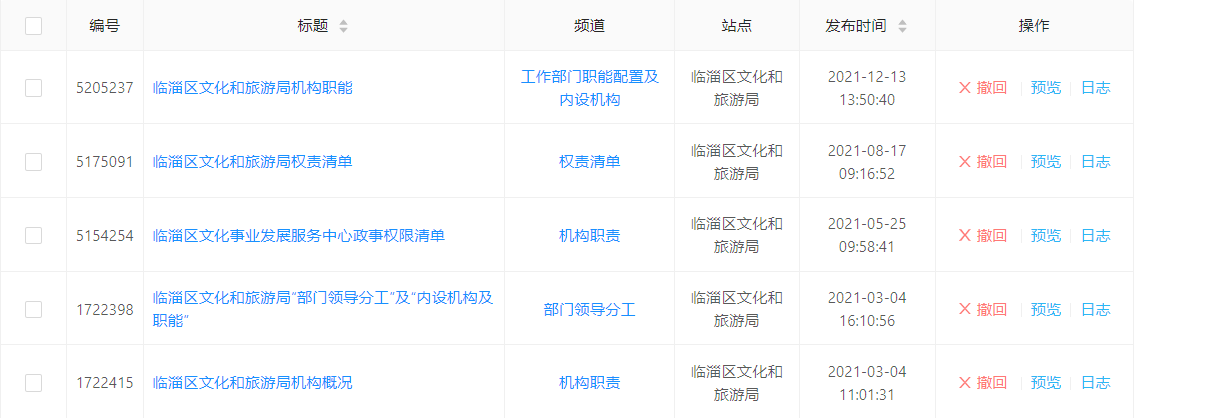 图1.机构职能信息截图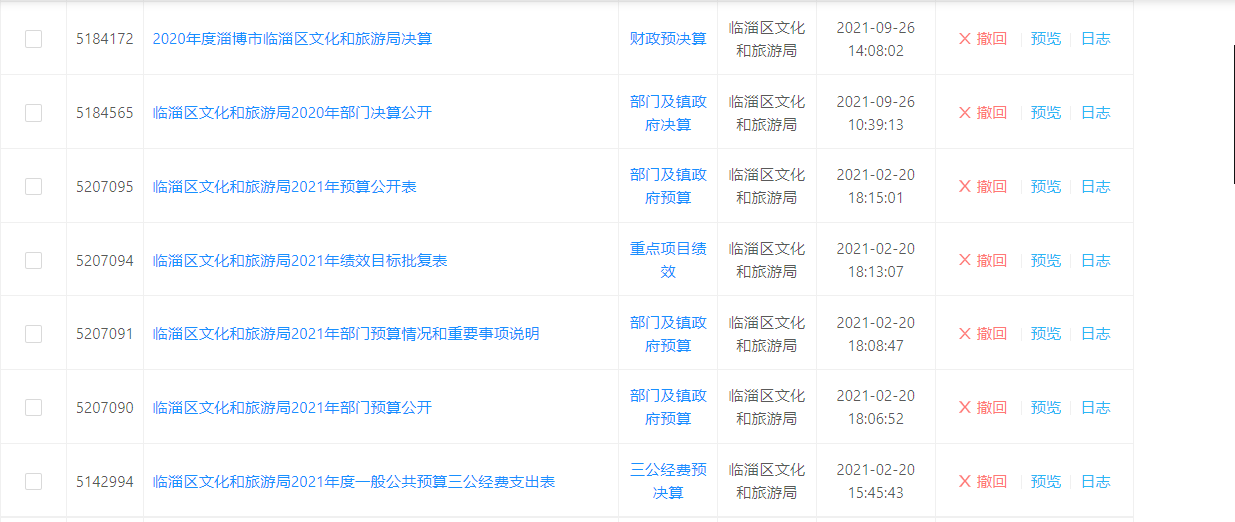 图2.财政信息信息截图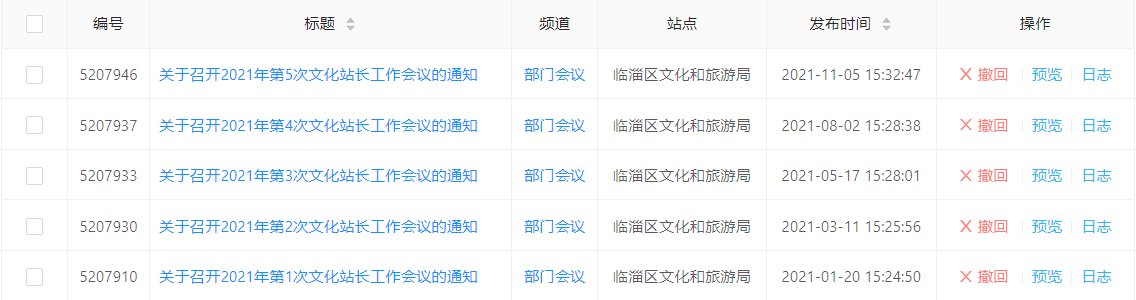 图3.部门会议信息截图（二）依申请公开。严格办理程序，做好网上申请受理，按时进行规范性答复。截止目前，区文化和旅游局依申请公开政府信息和不予公开政府信息条数为0。（三）政府信息管理。局领导对政府信息公开工作高度重视，多次开会听取政务公开工作情况汇报，安排专人负责政务公开。2021年，修改完善了《主动公开基本目录》，进一步细化了各单位政务公开工作任务，明确公开时限和要求，确保政务公开工作制度化、规范化。（四）政府信息公开平台建设。按照我区集中统一部署，认真做好新门户网站维护工作，及时更新政务公开相关栏目和政府信息公开目录，确保政务公开规范运行。积极运用新媒体平台，通过“临淄文旅”微信公众号，使我局信息公开方式更加多样，提升了公开信息的传播广度。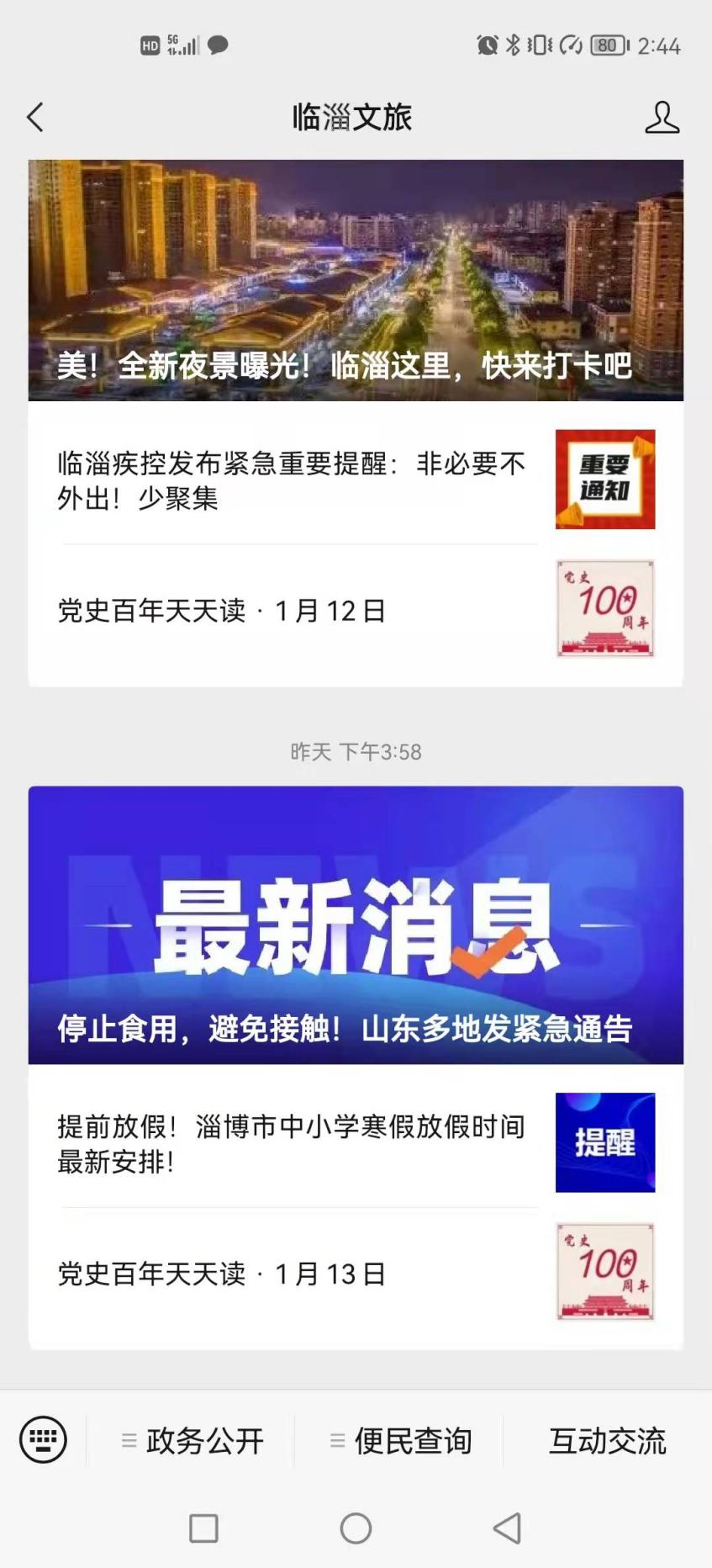 图4.临淄文旅公众号截图监督保障。一是加强组织领导。明确此项工作由主要领导负总责，分管领导主抓，由局办公室负责牵头统筹，所属事业单位、局机关各科室按职责分别负责，严格按照“谁主管、谁公开、谁负责”的原则开展信息公开工作，确保政务公开工作有序开展。二是严格监督保障。明确政务信息公开范围、内容、时限和流程等，严格规范政府信息公开的保密审查和公开属性的确定程序，层层把关审核信息发布内容，提升工作的规范程度，确保政务公开工作有章可循，有制可依，严格按制度办事，使信息公开工作朝着制度化、规范化方向有序推进。二、主动公开政府信息情况三、收到和处理政府信息公开申请情况四、政府信息公开行政复议、行政诉讼情况五、存在的主要问题及改进情况我单位的政府信息公开工作存在问题较多。一是各科室应公开业务工作信息数量较少，二是重点领域的公开内容发布较少，三是政务公开投稿稿件数量少，四是政务公开意见征集工作有差距，五是应整改事项未在完成时限内整改完毕。下一步，区文化和旅游局将加强信息公开工作队伍建设，明确制度，压实责任，按照省、市、区要求严格落实相关规定，进一步充实完善政府信息公开内容，确保政府信息公开工作落到实处。一是召开局政务公开培训工作会议，明确各科室职责任务；二是加强重点领域公开工作，及时更新公共文化服务信息；三是按时完成投稿、意见征集任务；四是及时完成政务公开平台的整改任务。六、其他需要报告的事项（一）收取信息处理费情况。2021年，区文化和旅游局无收取信息处理费情况。（二）2021年，区文化和旅游局共办理人大代表建议答复7件、政协提案答复12件，办复率均为100%。年度政务公开工作创新情况。2021年，区文化和旅游局政务公开工作无创新举措。临淄区文化和旅游局  2022年1月14日   第二十条	第 （一） 项第二十条	第 （一） 项第二十条	第 （一） 项第二十条	第 （一） 项信息内容本年制发件数本年废止件数现行有效件数规章000行政规范性文件000第二十条	第 （五） 项第二十条	第 （五） 项第二十条	第 （五） 项第二十条	第 （五） 项信息内容本年处理决定数量本年处理决定数量本年处理决定数量行政许可000第二十条	第 （六） 项第二十条	第 （六） 项第二十条	第 （六） 项第二十条	第 （六） 项信息内容本年处理决定数量本年处理决定数量本年处理决定数量行政处罚252525行政强制000第二十条	第 （八） 项第二十条	第 （八） 项第二十条	第 （八） 项第二十条	第 （八） 项信息内容本年收费金额  （单位 ：万元）本年收费金额  （单位 ：万元）本年收费金额  （单位 ：万元）行政事业性收费000（本列数据的勾稽关系为：第一项加第二项之和，等于第三项加第四项之和）（本列数据的勾稽关系为：第一项加第二项之和，等于第三项加第四项之和）（本列数据的勾稽关系为：第一项加第二项之和，等于第三项加第四项之和）申请人情况申请人情况申请人情况申请人情况申请人情况申请人情况申请人情况（本列数据的勾稽关系为：第一项加第二项之和，等于第三项加第四项之和）（本列数据的勾稽关系为：第一项加第二项之和，等于第三项加第四项之和）（本列数据的勾稽关系为：第一项加第二项之和，等于第三项加第四项之和）自然人法人或其他组织法人或其他组织法人或其他组织法人或其他组织法人或其他组织总计（本列数据的勾稽关系为：第一项加第二项之和，等于第三项加第四项之和）（本列数据的勾稽关系为：第一项加第二项之和，等于第三项加第四项之和）（本列数据的勾稽关系为：第一项加第二项之和，等于第三项加第四项之和）自然人商业企业科研机构社会公益组织法律服务机构其他总计一、本年新收政府信息公开申请数量一、本年新收政府信息公开申请数量一、本年新收政府信息公开申请数量0000000二、上年结转政府信息公开申请数量二、上年结转政府信息公开申请数量二、上年结转政府信息公开申请数量0000000三、本年度办理结果（一）予以公开（一）予以公开0000000三、本年度办理结果（二）部分公开（区分处理的，只计这一情形，不计其他情形）（二）部分公开（区分处理的，只计这一情形，不计其他情形）0000000三、本年度办理结果（三）不予公开1．属于国家秘密0000000三、本年度办理结果（三）不予公开2．其他法律行政法规禁止公开0000000三、本年度办理结果（三）不予公开3．危及“三安全一稳定”0000000三、本年度办理结果（三）不予公开4．保护第三方合法权益0000000三、本年度办理结果（三）不予公开5．属于三类内部事务信息0000000三、本年度办理结果（三）不予公开6．属于四类过程性信息0000000三、本年度办理结果（三）不予公开7．属于行政执法案卷0000000三、本年度办理结果（三）不予公开8．属于行政查询事项0000000三、本年度办理结果（四）无法提供1．本机关不掌握相关政府信息0000000三、本年度办理结果（四）无法提供2．没有现成信息需要另行制作0000000三、本年度办理结果（四）无法提供3．补正后申请内容仍不明确0000000三、本年度办理结果（五）不予处理1．信访举报投诉类申请0000000三、本年度办理结果（五）不予处理2．重复申请0000000三、本年度办理结果（五）不予处理3．要求提供公开出版物0000000三、本年度办理结果（五）不予处理4．无正当理由大量反复申请0000000三、本年度办理结果（五）不予处理5．要求行政机关确认或重新出具已获取信息0000000三、本年度办理结果（六）其他处理1.申请人无正当理由逾期不补正、行政机关不再处理其政府信息公开申请0000000三、本年度办理结果（六）其他处理2.申请人逾期未按收费通知 要求缴纳费用、行政机关不再处理其政府信息公开申请0000000三、本年度办理结果（六）其他处理3.其他0000000三、本年度办理结果（七）总计（七）总计0000000四、结转下年度继续办理四、结转下年度继续办理四、结转下年度继续办理0000000行政复议行政复议行政复议行政复议行政复议行政诉讼行政诉讼行政诉讼行政诉讼行政诉讼行政诉讼行政诉讼行政诉讼行政诉讼行政诉讼结果维持结果纠正其他结果尚未审结总计未经复议直接起诉未经复议直接起诉未经复议直接起诉未经复议直接起诉未经复议直接起诉复议后起诉复议后起诉复议后起诉复议后起诉复议后起诉结果维持结果纠正其他结果尚未审结总计结果维持结果纠正其他结果尚未审结总计结果维持结果纠正其他结果尚未审结总计000000000000000